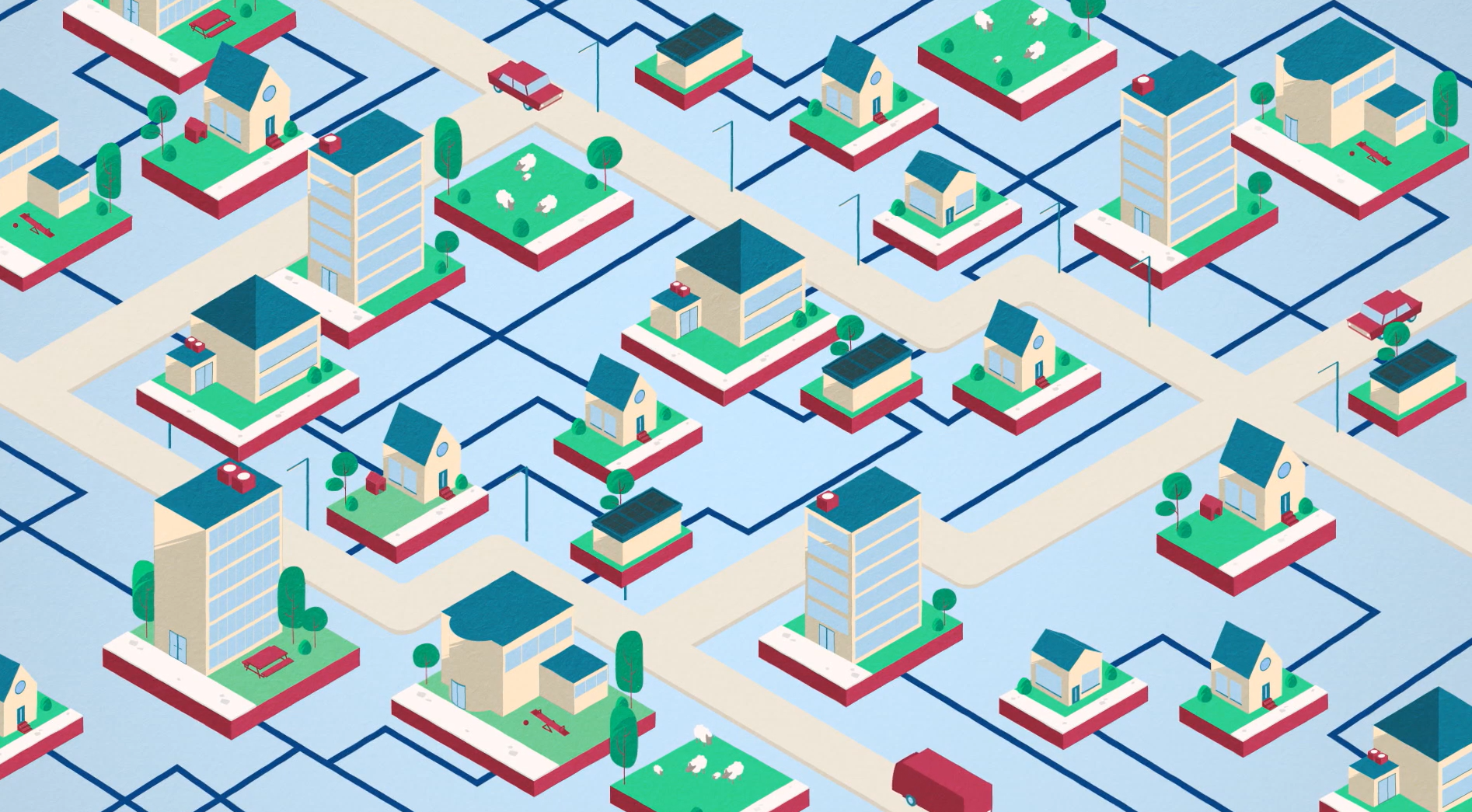 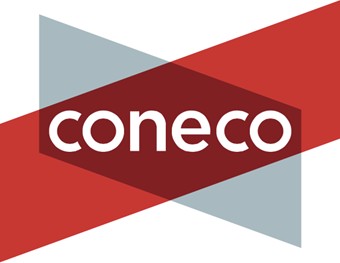 Regeltechnische omschrijvingEVALanxmeerRKRegeltechnische omschrijvingProject:	EVA - LanxmeerProjectnummer:	16-00210Opdrachtgever:	Energiebedrijf Thermo Bello B.V.Installateur:	-Adviesbureau:	-Onderwerp:	RKSoftwarenaam:         LanxmeerStatus:	ProductieAuteur:	Dennis Baks Gewijzigd door: Dennis Baks Gewijzigd op: 13-04-2017CONECO Building Automation Van Coulsterweg 22952 CB AlblasserdamTelefoon	: 078 - 641 38 77Telefax	: 078 - 615 56 17InhoudsopgaveAlgemeenStandaard uitgangspunten en regelvoorwaardenInstellingenDe in deze omschrijving genoemde parameters (setpoints / instellingen) zijn instelbaar tenzij anders vermeld. De vermelde parameterwaarden zijn basiswaarden, welke mogelijk door de gebruiker aan- gepast kunnen worden. De uiteindelijke parameterwaarden zijn opgeslagen in het instellingenbestand van de laatste versie van de software. Tevens wordt er diverse log bestanden bijgehouden met de laatste instellingen en wijzigingen hiervan:WP en LMH settings.xlsxgas parameters.xlsxpomp experimenten.docxProcescoderingDe coderingen van de procesonderdelen zijn in deze omschrijving niet vermeld, omdat in de beschrij- ving duidelijk naar voren komt welke onderdelen het betreft. Bij die beschrijvingen waar onduidelijk- heid kan ontstaan, zijn de coderingen wel opgenomen.BedrijfsurentellingVan de pompen, ventilatoren, ketels en warmtepompen e.d., welke middels een digitale of analoge sturing vanuit de onderstations worden aangestuurd, worden de bedrijfsuren geregistreerd en in een dag- en een maandtabel opgeslagen.BuitentemperatuurmetingDe buitentemperatuurmeting wordt gemeten en is gesitueerd op de noordgevel.Gedempte buitentemperatuurDe gedempte buitentemperatuur wordt o.a. gebruikt voor regeltechnische schakelfuncties, als ook voor setpoint-berekeningen in regelkringen.Instellingen:Demping buitentemperatuur:	2 min.Buitentemperatuur gemiddeldDe gemiddelde buitentemperatuur wordt bepaald op basis gewogen gemiddelde ruimtetemperatuur van de gedempte buitentemperatuur en de gemiddelde buitentemperatuur van de vorige dag.Instellingen:Weegfactor gedempte buitentemperatuur:	0;Weegfactor gemiddelde buitentemperatuur vorige dag:	1.ZomergrensDe status "Zomergrens" wordt gebruikt om de zomerblokkering te bepalen.Zomergrens In:	Buitentemp. ≥ 46,6 °C (vertraging: 0 min.)Zomergrens Uit:	Buitentemp. ≤ 46,4 °C (vertraging: 0 min.)ZomerblokkeringDe status "Zomerblokkering" wordt gebruikt om procesonderdelen te blokkeren.Zomerblokkering voorwaarden In:	- Datum ≥ 1 mei en ≤ 1 oktober ENZomergrens gedurende 0 uur actief tijdens dagperiode (dagperiode is tussen 0:05 en 23:55 uur).Zomerblokkering voorwaarden Uit:	- Vorstgrens actief OFZomergrens < 3 uur actief tijdens dagperiode OFBuitentemp. tijdens dagperiode ≤ 46,5 °C.GraaddagenDe graaddagen wordt in een dag, week en maandtabel opgeslagen.Periodiek pompenDe status "Periodiek pompen" wordt één maal per week actief en is bedoeld om vastzitten van stil- staande pompen te voorkomen.Starttijd:	woensdag 12:00 uur.Pulsduur:	5 min.Storing en resetOp de regelkast zijn twee signaallampen aangebracht: "Storing urgent" en "Storing niet urgent" als- mede een "Reset" drukknop. "Storing urgent" zal gaan branden indien een storing opgetreden is met hoge prioriteit en waar snel op gereageerd moet worden (b.v. vorstgevaar). "Storing niet urgent" zal gaan branden indien een storing opgetreden is met lage prioriteit en waar niet direct gereageerd op hoeft te worden (b.v. een vooralarm). Vergrendelde storingen kunnen, nadat deze verholpen zijn, opgeheven worden door het bedienen van de "Reset" drukknop.Installatieautomaat uitIndien één of meerdere installatieautomaten door handbediening of overbelasting uitgeschakeld wordt, zal dit als urgente storing gemeld worden.Wateroverlast VuilwaterputBij het inkomen van de wateroverlastsignalering zal dit als urgente storing gemeld worden op het GBS (Gebouw Beheer Systeem).Wateroverlast Vloer technische ruimteBij het inkomen van de wateroverlastsignalering zal dit als urgente storing gemeld worden op het GBS.Wateroverlast TSA reinwaterBij het inkomen van de wateroverlastsignalering zal dit als urgente storing gemeld worden op het GBS.PiekshavingBij het inkomen van de melding piekshaving, zal de warmtepomp geblokkeerd worden.NoodstroombedrijfBij het inkomen van de melding noodstroombedrijf, zal de warmtepomp geblokkeerd worden.Melding "Stop ontrekking van buffer"Bij het inkomen van de melding "Stop ontrekking van buffer", zal de warmtepomp geblokkeerd wor- den.WaterontharderBij het inkomen van de storingsmelding zal dit als urgente storing gemeld worden op het GBS.RegistratieElektraverbruikVan onderstaande elektra-meters wordt het totaal verbruik, laag-tarief verbruik en hoog-tarief ver- bruik [kWh] opgeslagen in een uur, dag, maand en jaar-tabel.Elektraverbruik Regelkast;Elektraverbruik Warmtepomp.GasverbruikVan onderstaande gas-meters wordt het totaal verbruik [m3] opgeslagen in een uur, dag, maand en jaar-tabel.Gasverbruik Ketels.WatermeterVan onderstaande water-meters wordt het totaal verbruik [m3] opgeslagen in een uur, dag, maand en jaar-tabel.Waterverbruik Vul/suppletie;Waterhoeveelheid Transport positief;Waterhoeveelheid Transport negatief.EnergieverbruikVan onderstaande energie-meters wordt het totaal verbruik [MWh] opgeslagen in een uur, dag, maand en jaar-tabel.Warmteverbruik Transport;Warmteverbruik terug geleverd Transport;Warmteverbruik Warmtepomp;Warmteverbruik Reinwater.WarmtepompAlgemeenDe in deze paragraaf genoemde parameters (setpoints / instellingen) zijn instelbaar tenzij anders vermeld. De vermelde parameterwaarden zijn basiswaarden, welke mogelijk door de gebruiker aan- gepast kunnen worden. De uiteindelijke parameterwaarden zijn opgeslagen in het instellingenbestand van de laatste versie van de software. Tevens wordt er diverse log bestanden bijgehouden met de laatste instellingen en wijzigingen hiervan:WP en LMH settings.xlsxgas parameters.xlsxpomp experimenten.docxVrijgave regelingDe regeling wordt actief wanneer aan onderstaande voorwaarden wordt voldaan:Warmtevraag actief:Inschakelen:	Regelafsluiter transportnet (01-04CV01) ≥ 5%, vertraging 0 min.Uitschakelen:	Regelafsluiter transportnet (01-04CV01) ≤ 0%, vertraging 5 min.Blokkering vrijgave regeling warmtepompDe vrijgave regeling warmtepomp wordt geblokkeerd op basis van één van onderstaande voorwaar- den:Melding Piekshaving actief (01-01XX1);Melding "Stop onttrekking vanuit bufferkelder" actief (01-01XX2);Melding "Noodstroombedrijf" actief (01-01XX3);Transportpompen gestopt (paragraaf 6.7);Button "Onderhoud Warmtepomp" op Ja.Benodigde aanvoertemperatuurDe benodigde aanvoertemperatuur wordt bepaald vanuit de transportregeling.Gevraagd vermogen warmtepompHet gevraagde vermogen wordt bepaald op basis van optimale start of op basis van de benodigde vermogen. Wanner "Optimal start" actief is, zal het setpoint gewenst vermogen gebruikt worden voor de bepaling van de schakeling warmtepomp in laag, midden of hoog vermogen. Wanneer "Optimaal vermogen" niet actief is, zal het de Benodigd vermogen (paragraaf 3.4.2) gebruikt worden voor de bepaling van de schaling warmtepomp in laag, midden of hoog vermogen.Instellingen:Setpoint gewenst vermogen bij optimale start=	510kW (instelbaar)Optimale startDe optimale start wordt actief wanneer aan onderstaande voorwaarden wordt voldaan:Softwareschakelaar "Prognose actief" ingeschakeld ENTijdprogramma ochtend OFTijdprogramma namiddag ENBuitentemperatuur ≤ 5,5°C, vertraging 1 min. (schakeldifferentie 1K, vertraging 1 min.) ENBenodigd vermogen (§3.4.2) < Setpoint gewenst vermogen bij optimale start.Berekening benodigd vermogenDe benodigde vermogen van de installatie wordt met behulp van onderstaande formule berekend.𝐸𝑔𝑒𝑤. = 𝑄 × 𝑐 × ∆𝑇3600Egew. = Gewenst thermische energie [kW] Q	= Flow [m3/h]C	= Soortelijke warmte water [J/kg.K]ΔT	= Verschil tussen gewenste aanvoertemperatuur en gemeten retourtemperatuur [K]Demping gevraagd vermogenOm de fluctuaties in het gevraagde vermogen te dempen, is er een demping opgenomen.Vrijgave warmtepompregeling op vermogenDe warmtepompregeling laag, midden of hoog vermogen wordt op basis van het "Gevraagde ver- mogen warmtepomp" geschakeld volgens onderstaande voorwaarden:Vrijgave warmtepomp regeling in laag vermogen:Inschakelen:Vrijgave regeling actiefUitschakelen:Vrijgave regeling niet actiefVrijgave warmtepomp regeling in midden vermogen:Inschakelen:Vrijgave regeling actief ENGevraagd vermogen ≥ 500 kW, vertraging 1 min.Uitschakelen:Vrijgave regeling niet actief OFGevraagd vermogen ≤ 420 kW, vertraging 15 min.Vrijgave warmtepomp regeling in hoog vermogen:Inschakelen:Vrijgave regeling actief ENGevraagd vermogen ≥ 6000 kW, vertraging 0 min.Uitschakelen:Vrijgave regeling niet actief OFGevraagd vermogen ≤ 5800 kW, vertraging 0 min.Warmtepompregeling laag vermogenWanneer de warmtepomp tijdens laag vermogen wordt vrijgegeven, is de wens dat deze op een zo optimaal vermogen zal gaan regelen. Dit zal gebeuren door de warmtepomp op een in te stellen dT te laten regelen waarbij deze optimale stand verkregen wordt.Instellingen:Gewenste dToptimaal:	6,1°C.Voorwaarde vrijgave in laag vermogenDe warmtepomp wordt in laag vermogen vrijgegeven wanneer aan onderstaande voorwaarden wordt voldaan:Inschakelen in optimaal:Vrijgave warmtepompregeling in laag vermogen actief (paragraaf 3.5) ENdT(benodigde aanvoer – buffer 2 (01-04TT10)) ≤ 0,0°C, vertraging 0 min.Uitschakelen:Vrijgave warmtepompregeling in laag vermogen niet actief (paragraaf 3.5) OFdT(benodigde aanvoer – buffer 2 (01-04TT10)) ≥ 2,0°C, vertraging 8 min.Offset bij omschakelen van midden naar laag vermogenWanneer er omgeschakeld wordt van midden naar laag vermogen, is het mogelijk dat de schakeltrap "inschakelen in laag vermogen" niet actief wordt. Dit kan komen omdat de waarde net tussen de in en uitschakelwaarde ligt waardoor de schakeltrap niet actief wordt. Om dit te voorkomen, zal wanneer de vrijgave in midden vermogen afvalt en er terug gegaan wordt naar laag vermogen, de dTopstart warmte- pomp voor een ingestelde tijd actief worden.Instellingen:dTopstart warmtepomp:	3,0°CTijdsduur dTopstart warmtepomp actief:	20 sec.Setpoint uittredetemperatuur condensorzijde warmtepompDe gewenste uittredetemperatuur condensorzijde welke wordt doorgegeven aan de warmtepomp, wordt bepaald door de gemeten intredetemperatuur warmtepomp (01-04TT5) te verhogen met de gewenste dToptimaal.Warmtepompregeling midden vermogenWanneer de warmtepomp in midden vermogen wordt vrijgegeven, zal de warmtepomp regelen tussen optimaal vermogen en maximaal vermogen. Dit zal gebeuren door de warmtepomp op een in te stel- len dT te laten regelen waarbij deze naar optimaal of maximaal vermogen gestuurd wordt.Instellingen:Gewenste dToptimaal:	5,8°CGewenste dTmaximaal:	16,0°C.Voorwaarde vrijgave in midden vermogenDe warmtepomp wordt tijdens midden vermogen vrijgegeven in optimaal of maximaal wanneer aan onderstaande voorwaarden wordt voldaan:Inschakelen in optimaal:Vrijgave warmtepompregeling in midden vermogen actief (paragraaf 3.5) ENdT(benodigde aanvoer – buffer onder (01-04TT4)) ≤ 1,5°C, vertraging 0 min.Uitschakelen:Vrijgave warmtepompregeling in midden vermogen niet actief (paragraaf 3.5) OFdT(benodigde aanvoer – buffer onder (01-04TT4)) ≥ 8,0°C, vertraging 10 sec.Inschakelen in maximaal:Vrijgave warmtepompregeling in midden vermogen actief (paragraaf 3.5) ENdT(benodigde aanvoer – buffer 4 (01-04TT9)) ≤ 1,5°C, vertraging 0 min.Uitschakelen maximaal:Vrijgave warmtepompregeling in midden vermogen niet actief (paragraaf 3.5) OFdT(benodigde aanvoer – buffer 4 (01-04TT10)) ≥ 2,0°C, vertraging 1 min.Offset bij omschakelen van hoog naar midden vermogenWanneer er omgeschakeld wordt van hoog naar midden vermogen, is het mogelijk dat de schakeltrap "inschakelen in midden vermogen" niet actief wordt. Dit kan komen omdat de waarde net tussen de in en uitschakelwaarde ligt waardoor de schakeltrap niet actief wordt. Om dit te voorkomen, zal wanneer de vrijgave in hoog vermogen afvalt en er terug gegaan wordt naar midden vermogen, de dTopstart warmtepomp voor een ingestelde tijd actief worden.Instellingen:dTopstart warmtepomp:	3,0°CTijdsduur dTopstart warmtepomp actief:	20 sec.Setpoint uittredetemperatuur condesorzijde warmtepompDe gewenste uittredetemperatuur condesorzijde welke wordt doorgegeven aan de warmtepomp, wordt bepaald door de gemeten intredetemperatuur warmtepomp (01-04TT5) te verhogen met de gewenste dToptimaal of dTmaximaal.Warmtepompregeling hoog vermogenDeze regeling wordt niet meer gebruikt en is daarom niet omschreven.Offset bij afschakelen warmtepompWanneer de warmtepomp uitgeschakeld wordt door één van de regelingen, zal de gewenste dT in stappen terug geregeld worden. Dit voorkomt een harde afschakeling en zal de levensduur van de warmtepomp verlengen.Instellingen:1e dTafschakelen warmtepomp:	5,8°CTijdsduur 1e dTafschakelen warmtepomp actief:	1 sec.2e dTafschakelen warmtepomp:	2,1°CTijdsduur 2e dTafschakelen warmtepomp actief:	30 sec. (teller begint te tellen na aflopen 1e tijdsduur)3e dTafschakelen warmtepomp:	0,0°CTijdsduur 3e dTafschakelen warmtepomp actief:	30 sec. (teller begint te tellen na aflopen 2e tijdsduur)WarmtepompDe warmtepomp wordt vertraagd vrijgegeven op basis van één van onderstaande voorwaarden. Dit om ervoor te zorgen er flow over de verdamper en de condensor warmtepomp aanwezig is voordat de warmtepomp wordt ingeschakeld.Vrijgave in laag vermogen;Vrijgave in midden vermogen;Vrijgave in hoog vermogen.Instellingen:Vertraging vrijgave warmtepomp:	15 sec.Blokkering warmtepompDe warmtepomp wordt geblokkeerd op basis van één van onderstaande voorwaarde:Storing Condensorpomp;Storing Verdamperpomp;Storing Circulatiepomp reinwaterkelder;Drukverschilstoring TSA-reinwaterkelder.CondensorpompDe pomp wordt vrijgegeven op basis van één van onderstaande voorwaarden:Vrijgave met uitschakelvertraging van 1 min.:Vrijgave in laag vermogen;Vrijgave in midden vermogen;Vrijgave in hoog vermogen.Vrijgave zonder uitschakelvertraging:Periodiek pompen.VerdamperpompDe pomp wordt vrijgegeven op basis van één van onderstaande voorwaarden:Vrijgave met uitschakelvertraging van 1 min.:Vrijgave in laag vermogen;Vrijgave in midden vermogen;Vrijgave in hoog vermogen.Vrijgave zonder uitschakelvertraging:Periodiek pompen.Circulatiepomp ReinwaterkelderDe pomp wordt vrijgegeven op basis van één van onderstaande voorwaarden:Vrijgave met uitschakelvertraging van 1 min.:Vrijgave in laag vermogen;Vrijgave in midden vermogen;Vrijgave in hoog vermogen.Vrijgave zonder uitschakelvertraging:Periodiek pompen.Blokkering pompDe pomp wordt geblokkeerd op basis van één van onderstaande voorwaarde:Drukverschilstoring TSA-reinwaterkelder.GrenswaardenbewakingReinwaterLekafsluiters 1 en 2De lekafsluiters zijn continue open. De afsluiters worden gesloten wanneer aan één van onderstaande voorwaarden wordt voldaan:Storing lekafsluiter 1;Storing lekafsluiter 2;Lekdetectie hoog alarm actief.KetelsAlgemeenDe in deze paragraaf genoemde parameters (setpoints / instellingen) zijn instelbaar tenzij anders vermeld. De vermelde parameterwaarden zijn basiswaarden, welke mogelijk door de gebruiker aan- gepast kunnen worden. De uiteindelijke parameterwaarden zijn opgeslagen in het instellingenbestand van de laatste versie van de software. Tevens wordt er diverse log bestanden bijgehouden met de laatste instellingen en wijzigingen hiervan:WP en LMH settings.xlsxgas parameters.xlsxpomp experimenten.docxVrijgaveDe ketelregeling wordt vrijgegeven wanneer aan één van onderstaande voorwaarden wordt voldaan:Voorwaarde 1:Warmtevraag actief; ENRegelafsluiter Transportnet ≥ 99%, vertr. 60 min. (schakeldifferentie 49%, vertr. 30 min.); ENdT(uittrede buffer – gewenst) ≤ -2K, vertr. 240 min. (schakeldifferentie 1K, vertraging 1 min.);OFdT(uittrede buffer – gewenst) ≤ -4K, vertr. 2 min. (schakeldifferentie 3K, vertraging 1 min.).Voorwaarde 2:Warmtevraag actief; ENWarmtepomp in storing OF in onderhoudWanneer de voorwaarden wegvallen, dan zal de vrijgave na de ingestelde vertragingstijd vervallen:Afvalvertraging Vrijgave: 5 sec.Blokkering vrijgaveBovenstaande vrijgave wordt geblokkeerd wanneer aan onderstaande voorwaarde wordt voldaan:Stop pompen op basis van te lage flow (paragraaf 6.7)TemperatuurregelingDe centrale aanvoertemperatuur ketels (01-02TT1) wordt met behulp van twee ketels geregeld. De gewenste centrale aanvoertemperatuur waarop de ketelregeling gaat regelen wordt bepaald door de benodigde aanvoertemperatuur terrein uit de installatie verhoogd met een offset.Instellingen:Offset benodigde aanvoertemperatuur uit installatie:	-0,8K;Minimale gewenste aanvoertemperatuur:	15°C;Maximale gewenste aanvoertemperatuur:	55°C.VolgorderegelingBij vrijgave van de ketelregeling worden de ketels in volgorde vrijgegeven op basis van het verschil tussen de gewenste en gemeten centrale aanvoertemperatuur ketels.Instellingen:1e Ketel:Inschakelen:	dT(aanvoertemperatuur - setpoint) ≤ 0K, vertraging 5 min.;Uitschakelen:	dT(aanvoertemperatuur - setpoint) ≥ 5K, vertraging 5 min.; ENBrandercapaciteit 1e ketel ≤ 0%2e Ketel:Inschakelen:	dT(aanvoertemperatuur - setpoint) ≤ -1K, vertraging 15 min.; ENBrandercapaciteit 1e ketel ≥ 95%Uitschakelen:	dT(aanvoertemperatuur - setpoint) ≥ -1K, vertraging 1 min.; ENGemiddelde brandercapaciteit 1e en 2e ketel ≤ 0%.Selectie ketelsDe ketels worden periodiek in volgorde gewisseld. Wanneer er in de ketel een storing ontstaat of deze via de software handmatig uit gezet wordt, zal deze uit de selectie gehaald worden en zal de volgende in de selectie deze overnemen. Wanneer de storing is opgeheven zal de selectievolgorde weer worden hersteld.Instellingen ketelwisseling:Weekdag: woensdag;Tijdstip:	1:00 uur.Capaciteitssturing ketelsDe capaciteitssturing wordt per ketel bepaald met behulp van een PID-regelaar op basis van de ge- wenste en gemeten aanvoertemperatuur Ketels.KetelDe ketel wordt vanuit de volgorde regeling vrijgegeven en mag pas worden gestart als bijhorende ketelpomp ingeschakeld is. De ketel zal op basis van het aangeboden capaciteitssignaal modulerend de brander aansturen. Het aangeboden capaciteitssignaal wordt omgezet naar een 0..10V signaal. De ketel is zelf voorzien van instellingen ten behoeve van de minimum- en maximum aanvoertem- peratuur. Tevens is de ketel uitgerust met beveiligingsapparatuur.Blokkering Ketels:CV-Installatiedruk Alarm;Storing ketelpomp.Blokkering ketels o.b.v. buitentemperatuurDe ketels worden geblokkeerd op basis van buitentemperatuur.Blokkering 2e ketel:In: Buitentemperatuur ≥ 19,5°C, vertraging 1 min.Uit: Buitentemperatuur ≤ 18,5°C, vertraging 1 min.Blokkering 1e en 2e ketel:In: Buitentemperatuur ≥ 23,0°C, vertraging 1 min.Uit: Buitentemperatuur ≤ 21,0°C, vertraging 1 min.KetelpompDe Ketelpomp van de leidende ketel wordt ingeschakeld wanneer aan één van de onderstaande voor- waarden wordt voldaan:Vrijgave Ketelregeling en een nadraaitijd van 5 min.;Vorstgrens actief;Periodiek pompen puls.De Ketelpomp van een volgende ketel wordt ingeschakeld wanneer aan één van de onderstaande voorwaarden wordt voldaan:Vrijgave Ketel volgens volgorderegeling en een nadraaitijd van 5 min.;Periodiek pompen puls.Blokkering Ketelpomp:CV-Installatiedruk Alarm.Vorstbewaking KetelIndien de ketelregeling niet in bedrijf is en de retourtemperatuur daalt, bij buitentemperaturen onder de vorstgrens, onder de ingestelde waarde, dan zal de ketelregeling vrijgegeven worden.Instellingen:Vrijgave tijdens Vorstbewaking:Inschakelen:	Retourtemperatuur ≤ 15°C, vertraging 20 sec.Uitschakelen:	Retourtemperatuur ≥ 25°C, vertraging 20 sec.TemperatuurverschilbewakingWanneer een ketel is ingeschakeld en het temperatuurverschil tussen de aanvoer- en retour is te laag, wordt dit als vergrendelde urgente storing gemeld.Instellingen:Alarm dT Ketel 1 te laag:   dT(aanvoer – retour) ≤ 2K, vertraging 30 min.Alarm dT Ketel 2 te laag:   dT(aanvoer – retour) ≤ 2K, vertraging 30 min.DeelstroomfilterDrukverschilbewaking filterOver het filter is een drukverschilopnemer gemonteerd welke op basis van het drukverschil bepaalt of het filter vervuild is.De Vuil filtermelding vooralarm is een vergrendelde niet urgente storing zonder schakelacties. De Vuil- filtermelding alarm is een vergrendelde urgente storing welke de circulatiepomp van de deelstroomfil- ter geblokkeerd wordt.Instellingen:Vooralarm drukverschil te hoog:	drukverschil ≥ 60 kPa, vertraging 0 min.Alarm drukverschil te hoog:	drukverschil ≥ 80 kPa, vertraging 0 min.CirculatiepompDe pomp van het deelstroomfilter is continue ingeschakeld en zal worden geblokkeerd wanneer het vuilfilter alarm actief is.GrenswaardenbewakingTransportregelingAlgemeenDe in deze paragraaf genoemde parameters (setpoints / instellingen) zijn instelbaar tenzij anders vermeld. De vermelde parameterwaarden zijn basiswaarden, welke mogelijk door de gebruiker aan- gepast kunnen worden. De uiteindelijke parameterwaarden zijn opgeslagen in het instellingenbestand van de laatste versie van de software. Tevens wordt er diverse log bestanden bijgehouden met de laatste instellingen en wijzigingen hiervan:WP en LMH settings.xlsxgas parameters.xlsxpomp experimenten.docxVrijgaveDe transportregeling wordt vrijgegeven op basis van onderstaande voorwaarden:Software-button "Vrijgave regeling" ingeschakeld; ENZomerblokkering niet actief; OFPeriodiek pompen actief.Omschakeling dag/nachtDe groep wordt tijdens vrijgave van nacht- naar dagbedrijf geschakeld wanneer aan één van de vol- gende voorwaarden wordt voldaan:Optimaal Tijdprogramma dag in: "dagbedrijf" of "optimale start".Gewenste aanvoertemperatuurDe gewenste aanvoertemperatuur wordt bepaald met behulp van een dag/nacht stooklijn op basis van de buitentemperatuur. De actuele instellingen van de stooklijnen zijn terug te vinden in het document "stooklijn.08.xlsx".Aanvoertemp...°C..°C..°CStooklijn gew. aanvoertemperatuur..°C..°C..°C..°C..°CRegelafsluiter transportnet (01-04CV01)De regelafsluiter wordt modulerend gestuurd met behulp van een PID-regelaar op basis van de ge- wenste en gemeten aanvoertemperatuur terrein (01-04TT7).Gewenste drukverschilHet gewenste drukverschil wordt berekend met behulp van onderstaande karakteristiek op basis van flow transportleiding (01-37WM2).Instellingen:Min. gewenst drukverschil:	50kPaMax. gewenst drukverschil:	80kPaGew. drukverschilKarakteristiek Gew. drukverschil80kPa70kPa50kPa30m3/h70m3/h200m3/hFlow transportTransportpompen (01-04CP2 en 01-04CP3)Vrijgave regeling transportpompenDe transportpompregeling wordt vrijgegeven wanneer aan één van onderstaande voorwaarden wordt voldaan:Vrijgave regeling; ENZomerblokkering niet actief; OFPeriodiek pompen actief.Blokkering:De vrijgave wordt geblokkeerd wanneer aan één van onderstaande voorwaarden wordt voldaan:Alarm installatiedruk te laag (01-04PT2) actief;Stop o.b.v. te lage flow actief (paragraaf 6.7);Alarm aanvoerdruk te hoog (01-04PT3) actief.PID-regelaar toerenregelingMet behulp van een PID-regelaar op basis van de gewenste en gemeten drukverschil verdeler wordt de gewenste percentage pompen berekend.Instellingen:Min. percentage PID:	20%;Max. percentage PID:	200%.N.B. Bij een opnemeralarm van de drukverschilopnemer (defect van de opnemer) verdeler wordt de dode zone van de PID-regelaar aangepast naar 400. Dit zorgt ervoor dat de PID op de laatste stand blijft staan en niet naar ongewenste stand wordt geregeld.VolgorderegelingDe pompen worden in volgorde geregeld op basis van de berekende percentage PID-regelaar toeren- regeling.Instellingen:1e transportpomp:Inschakelen:	percentage PID ≥ 1%, vertraging 0 min.Uitschakelen:	percentage PID ≤ -1%, vertraging 0 min.2e transportpomp:Inschakelen:	percentage PID ≥ 101%, vertraging 2 min.Uitschakelen:	percentage PID ≤ 99%, vertraging 0 min.Selectie transportpompenDe pompen worden periodiek in volgorde gewisseld. Wanneer er in de pomp een storing ontstaat of deze via de software handmatig uit gezet wordt, zal deze uit de selectie gehaald worden en zal de volgende in de selectie deze overnemen. Wanneer de storing is opgeheven zal de selectievolgorde weer worden hersteld.Instellingen pompwisseling:Weekdag: dinsdag;Tijdstip:	01:00 uur.Toerenregeling pompenDe pompen worden op basis van onderstaande karakteristieken gestuurd op basis van de berekende percentage PID-regelaar toerenregeling. Er zijn twee karakteristieken, een karakteristiek welke geldt als er één pomp in bedrijf is en een andere karakteristiek wanneer twee pompen in bedrijf zijn. Wan- neer twee pompen actief zijn, worden deze synchroon aangestuurd.Sturing pompKarakteristiek - 1 pomp actief100%0%0%	100%Percentage PID-regelaarSturing pompenKarakteristiek - 2 pompen actief100%65%101%	200%Percentage PID-regelaarStop op basis van te lage flowBij een te lage flow in de retourleiding wordt de regeling van de transportpompen gestopt. De flow zal lager worden wanneer de externe koelmachines/airco-units warmte terug leveren aan het net (zie ook paragraaf 7.1). De pompen zullen na een ingestelde tijdsduur weer gestart worden wanneer de flow niet negatief is.Instellingen:Blokkering pompen:	Flow ≤ 5 m3/h, vertraging 3 min. (schakeldifferentie 6 m3/h)Start pompen wanneer blokkering actief is:	Flow ≥ -9 m3/h, vertraging 40 min.(schakeldifferentie 1 m3/h)Max. installatiedrukbewaking aanvoerleiding CVIn de aanvoerleiding is een drukopnemer geplaatst waarop de maximaal installatiedruk op twee ni- veaus bewaakt wordt. De eerste is een "druk "vooralarm" welke bij aanspreken als een niet vergren- delde niet urgente storing gemeld wordt. De tweede is een "druk alarm" welke bij aanspreken als een vergrendelde urgente storing gemeld wordt. Deze kan pas weer gereset worden als de installatiedruk onder het setpoint is.Instellingen:Max. installatiedruk Vooralarm:	Installatiedruk ≥ 310 kPa, vertraging 5 min.Max. installatiedruk Alarm:	Installatiedruk ≥ 350 kPa, vertraging 10 sec.Min. installatiedrukbewaking retourleiding CVIn de retourleiding is een drukopnemer geplaatst waarop de minimaal installatiedruk op twee niveaus bewaakt wordt. De eerste is een "druk "vooralarm" welke bij aanspreken als een niet vergrendelde niet urgente storing gemeld wordt. De tweede is een "druk alarm" welke bij aanspreken als een ver- grendelde urgente storing gemeld wordt. Deze kan pas weer gereset worden als de installatie bijge- vuld is en de installatiedruk boven het setpoint is.Instellingen:Min. installatiedruk Vooralarm:	Installatiedruk ≤ 100 kPa, vertraging 5 min.Min. installatiedruk Alarm:	Installatiedruk ≤ 80 kPa, vertraging 5 min.Afsluiter droge koeler/buffer (01-04FV01)De afsluiter wordt geopend wanneer aan één van onderstaande voorwaarden wordt voldaan:Stop pompen op basis van te lage flow actief (paragraaf 6.7)Zomerblokkering actief;Maximum installatiedruk alarm actief (paragraaf 6.8)GrenswaardenbewakingDroge koelerAlgemeenDe droge koeler wordt gebruikt om het restproduct warmte, geleverd door de airco-units, af te voeren wanneer deze niet meer gebruikt kan worden van het net. Dat de airco-units hun warmte kwijt willen is te herleiden op basis van de gemeten flow in de transportleiding. De flow zal negatief worden wan- neer de flow/druk geleverd door de koelmachines/airco-units groter is dan van de transportgroep.Vrijgave regelingDe droge koelerregeling wordt ingeschakeld wanneer aan onderstaande voorwaarden wordt voldaan:Softwareschakelaar (listbox: Aut. / Hand-Uit / Hand-Aan):Stand Uit:	regeling uit.Stand Aan:	regeling continue in.Stand Aut.:	Vrijgave wanneer aan alle onderstaande voorwaarden wordt voldaan:Afsluiter droge koeler/buffer (01-04FV01) open.Op basis van Retourtemperatuur (01-04TT08):In: retourtemperatuur ≥ 40°C, vertraging 0 min.Uit: retourtemperatuur ≤ 37°C, vertraging 0 min.TemperatuurregelingBij vrijgave regeling wordt de stand van de ventilatoren droge koeler (uit/laag/hoog) bepaald op basis van de gewenste en gemeten retourtemperatuur terrein (01-04TT08).Instellingen:Laag toeren:Inschakelen:	dT(gemeten – gewenst) ≥ 1K, vertraging 0 min.Uitschakelen:	dT(gemeten – gewenst) ≤ -4K, vertraging 0 min.Hoog toeren:Inschakelen:	dT(gemeten – gewenst) ≥ 2K, vertraging 10 min.Uitschakelen:	dT(gemeten – gewenst) ≤ -2K, vertraging 30 sec.Blokkeer hoog toerenDoormiddel van een tijdprogramma is het mogelijk de sturing naar hoog toeren van de droge koeler te blokkeren.Gewenste retourtemperatuur terreinDe gewenste retourtemperatuur terrein welke voor de temperatuurregeling gebruikt wordt, is gelijk aan de ingestelde waarde bij de uitschakelvoorwaarde vrijgave regeling (paragraaf 7.2).Droge koelerDe droge koeler wordt geschakeld volgens de temperatuurregeling. Een aanvullende voorwaarde is dat Circulatiepomp TSA droge koelerzijde (01-05CP2) actief is.Circulatiepomp TSA droge koelerzijde (01-05CP2)De circulatiepomp wordt ingeschakeld wanneer aan één van onderstaande voorwaarde wordt voldaan:Vrijgave regeling droge koeler actief (paragraaf 7.2)BlokkeringDe circulatiepomp wordt geblokkeerd wanneer aan één van onderstaande voorwaarden wordt vol- daan:Alarm installatiedruk te laag droge koelercircuit (01-05PT1) actief;Vorstalarm TSA actief.Circulatiepomp TSA droge installatiezijde (01-05CP1)De circulatiepomp wordt ingeschakeld wanneer aan één van onderstaande voorwaarde wordt voldaan:Vrijgave regeling droge koeler actief (paragraaf 7.2) ENCirculatiepomp TSA droge koelerzijde (01-05CP2) in bedrijfVorstalarm TSA actief.BlokkeringDe circulatiepomp wordt geblokkeerd wanneer aan één van onderstaande voorwaarden wordt vol- daan:Alarm installatiedruk te laag (01-04PT2) actief.Vorstalarm TSAOp de TSA droge koelerzijde is een een vorstthermostaat geplaatst. De thermostaat zal aanspreken wanneer de temperatuur te laag wordt. Op dit moment zal de droge koeler en de circulatiepomp TSA droge koelerzijde direct uitgeschakeld worden. De circulatiepomp TSA droge koeler installatiezijde zal juist ingeschakeld worden.Min. installatiedrukbewaking droge koelercircuitIn de droge koelercircuit is een drukopnemer geplaatst waarop de minimaal installatiedruk op twee niveaus bewaakt wordt. De eerste is een "druk "vooralarm" welke bij aanspreken als een niet ver- grendelde niet urgente storing gemeld wordt. De tweede is een "druk alarm" welke bij aanspreken als een vergrendelde urgente storing gemeld wordt. Deze kan pas weer gereset worden als de installatie bijgevuld is en de installatiedruk boven het setpoint is.Instellingen:Min. installatiedruk Vooralarm:	Installatiedruk ≤ 100 kPa, vertraging 5 min.Min. installatiedruk Alarm:	Installatiedruk ≤ 80 kPa, vertraging 5 min.MetingBewakingsvoorwaardeVertr.Min. grensMin. grensMax. grensMax. grensMetingBewakingsvoorwaardeVertr.Instell.Alarm-niveauInstell.Alarm-niveauUittredetemperatuur condensorGeen60 sec.10°CHoog95°CHoogIntredetemperatuur condensorGeen60 sec.15°CHoog95°CHoogUittredetemperatuur verdamperGeen60 sec.0°CHoog95°CHoogIntredetemperatuur verdamperGeen60 sec.2°CHoog95°CHoogUittredetemperatuur TSA reinwaterGeen60 sec.1°CHoog95°CHoogIntredetemperatuur TSA reinwaterGeen60 sec.1°CHoog25°CHoogMetingBewakingsvoorwaardeVertr.Min. grensMin. grensMax. grensMax. grensMetingBewakingsvoorwaardeVertr.Instell.Alarm-niveauInstell.Alarm-niveauAanvoertemperatuur CVGeen60 sec.15°CHoog95°CHoogRetourtemperatuur CVGeen60 sec.15°CHoog95°CHoogMetingBewakingsvoorwaardeVertr.Min. grensMin. grensMax. grensMax. grensMetingBewakingsvoorwaardeVertr.Instell.Alarm- niveauInstell.Alarm- niveauCentrale aanvoertemperatuur terreinGeen60 sec.15°CHoog95°CHoogAanvoertemperatuur veldGeen60 sec.0°CHoog60°CHoogCentrale retourtemperatuur terreinGeen60 sec.15°CHoog95°CHoogBuffervattemperatuur 1Geen60 sec.10°CHoog95°CHoogBuffervattemperatuur 2Geen60 sec.10°CHoog95°CHoogBuffervattemperatuur 3Geen60 sec.10°CHoog95°CHoogBuffervattemperatuur 4Geen60 sec.10°CHoog95°CHoog